 附件：福建师范大学第十九届校园十佳歌手大赛报名表                                  注意事项:1.参赛选手可为个人或团队。团队参赛指定1名负责人填写该表，并在简介中填写该成员信息；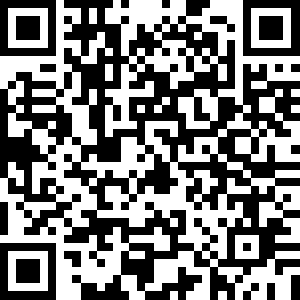 2.音乐学院参赛选手必须标明主修方向（声乐、器乐、理论）3.报名截止时间为4月1日0点，纸质报名表可于3月24日、27日、28日可提交至线下报名设点；4.线下设点：旗山校区桂苑榕树下，旗山校区文化街美食城、旗山校区南区食堂、仓山校区16+楼架空层。 十佳歌手线上线上报名表姓 名性 别照片学院年 级照片专 业电 话照片Q  Q邮 箱照片参 赛形 式  单人组□  是否原创□  单人组□  是否原创□  单人组□  是否原创□  单人组□  是否原创□参 赛形 式  多人组□  团队名称：     人数：    是否原创□    多人组□  团队名称：     人数：    是否原创□    多人组□  团队名称：     人数：    是否原创□    多人组□  团队名称：     人数：    是否原创□  作品名称时 长音乐类型（古典，流行，民族，摇滚、说唱等）（古典，流行，民族，摇滚、说唱等）（古典，流行，民族，摇滚、说唱等）（古典，流行，民族，摇滚、说唱等）个人/团队简介